Temat: Wakacyjne zabawy
Cel:
- usprawnianie narządów artykulacyjnych
- rozwijanie pamięci słuchowej Ćwicząc ciała nie zapominajcie o buzi i języku
Stań z mamusią/tatusiem przed lustrem i wykonajcie ćwiczenie logopedyczne: 
• Język jedzie do lasu na koniku – dziecko naśladuje kląskanie językiem z jednoczesnym poruszaniem wargami (ściągnięcie warg i ich rozciągnięcie).
• W lesie język rozejrzał się dookoła – dziecko wykonuje ruch oblizywania warg, najpierw w prawą, a potem w lewą stronę.
• Zobaczył małe fioletowe kwiatuszki i je powąchał – dziecko wykonuje wdech nosem i wydech ustami.
• Spojrzał w górę, skąd dobiegało pukanie dzięcioła – dziecko uderza czubkiem języka za górnymi zębami.
• Spojrzał w dół – dziecko wyciąga język na brodę – zobaczył czerwonego muchomora z białymi kropkami i zaczął je liczyć – dziecko dotyka językiem każdego zębaRozwiąż zagadki dźwiękowe https://www.youtube.com/watch?v=eVPhhfQ9Xuc
Wymień po 5 nazw: owoców/warzyw/miast/imion członków twojej rodziny bliskiej lub dalekiej.
Kodowanie (załącznik- poniżej)
Połącz liniami takie same lody. Spróbuj nazwać ich smaki. Czy każdy lód ma parę?
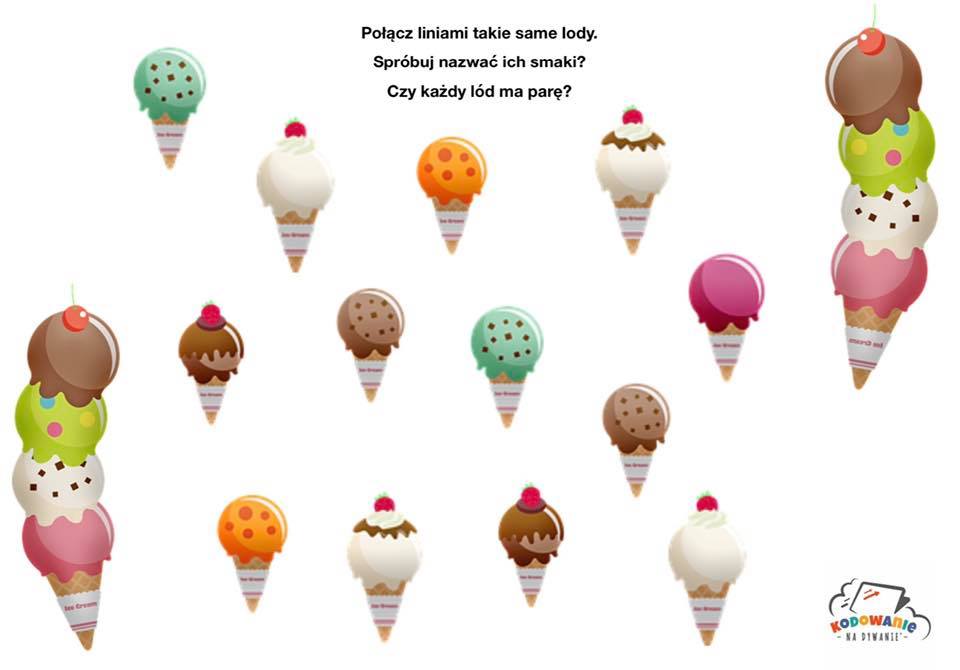 